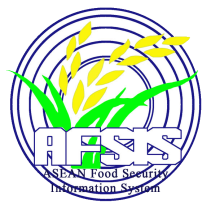 Report and Disseminate the Information Regardingthe Serious DisasterEarthquake in Cianjur Regency, IndonesiaNovember 2022Source:        ASEAN Disaster Monitoring & Response System (DMRS); Pacific Disaster Center (PDC Global); Indonesia’s National Agency for Disaster Countermeasure (BNPB); Meteorological, Climatological, and Geophysical Agency (BMKG); Local Disaster Management Agency (BPBD); Cianjur District Agriculture OfficeReferences:	https://reliefweb.int/report/indonesia/indonesia-earthquake-update-and-severe-weather-gdacs-bnpb-bmkg-adinet-adinet-echo-daily-flash-24-november-2022https://en.antaranews.com/news/261797/government-to-revitalize-state-assets-damaged-in-cianjur-quakehttps://en.antaranews.com/news/261693/president-provides-fast-food-to-cianjur-quake-victimshttps://www.directrelief.org/2022/11/direct-relief-commits-support-as-indonesia-reels-from-deadly-quake/https://reliefweb.int/report/indonesia/singapore-red-cross-pledges-humanitarian-aid-support-communities-affected-west-java-earthquakehttps://reliefweb.int/report/indonesia/singapore-red-cross-pledges-humanitarian-aid-support-communities-affected-west-java-earthquakehttps://reliefweb.int/report/indonesia/dozens-children-injured-some-killed-after-indonesia-earthquake-damages-over-80-schools-save-childrenhttps://www.instagram.com/accounts/login/?next=%2Fbpbd_cianjur%2F&source=omni_redirectOn 21 November 2022 in Java province, Indonesia, an earthquake of 5.6 magnitudes at a shallow depth of 10 km hit the Cianjur region, triggering landslides and causing buildings to collapse, including schools where classes were underway. The epicenter of the earthquake was on land 10 km southwest of Cianjur Regency (West Java Province). Warnings for heavy rainfall with lighting and strong winds have been issued for 23-25 November over North Sumatra and South Kalimantan Province while light rain is expected across Cianjur Regency (West Java Province).As of the latest report on 28 November 2022 from the Cianjur Board for Disaster Management (BPBD Cianjur), there are 16 sub districts and 151 villages affected by the earthquake. The number of died reached 323 people and 9 people are still missing, 100,330 people remain displaced while more than 703 people sustained injuries. The initial infrastructure damage estimations report 63,229 affected houses, 672 public facilities affected (14 health, 17 government, 471 educational, 170 places of worship). As reported by the Cianjur District Agriculture Office on 27 November 2022, the paddy field affected in total is 317 hectares with heavily damage is 79 hectares, moderately damages are 88 hectares and slightly is 150 hectares.  The total damage of agricultural infrastructure and facilities is 175 meters with heavily damaged is 100 meters, moderately damaged is 75 meters. Three units of trench dam water building are affected with 1 unit is heavily damages and 2 units is moderately damaged.  Furthermore, the Agricultural Extension Centers (BPP) affected is 2 units with moderately damaged and lightly damaged.Regarding the countermeasures or policies to encounter this situation, President Joko Widodo distributed fast food to people taking shelter at the Prawatasari Park evacuation post on November 22. The head of state also provided the casualties with logistical support in the form of staple foods. Currently, the government has set aside Rp50 million (3,192 USD) for the renovation of homes destroyed by a natural disaster, Rp25 million (1,596 USD) for moderate damage, and Rp10 million (638 USD) for light damage. Furthermore, the Health Ministry has mobilized a number of health workers from various medical fields, including 22 health workers and 1 ambulance from the Port Health Office, 26 health workers and 3 ambulances from Hasan Sadikin Central General Hospital, and 26 health workers and 3 ambulances from Hasan Sadikin Central General Hospital; and 3 surgeons, 1 medical team, and 1 ambulance from the Indonesian Orthopaedic Association (PABOI).Meanwhile, the local disaster management agency (BPBD) of Cianjur Regency declared an Emergency Response Status for a duration of 30 days (21 Nov – 20 Dec) and continues to collect the data, operations in emergency and Search and Rescue (SAR), and the needs by the affected people. Moreover, the National Disaster Management Authority of Indonesia (BNPB) together with the Minister of Coordinators for Human Development and Culture and members of the House of Representatives (DPR RI) delivered a total of 95,500 USD worth of ready-use funds and 31,800 USD worth of logistics to the Government of Cianjur Regency. In addition, other relevant organizations are also providing the assistance such as The Indonesia Response Team of Mercy Corps began its emergency response in Cianjur areas by distributing more than 150 shelter and kitchen kits and coordinating with local officials and other organizations to ensure an effective scale-up and reach as many of the most affected people as possible, and Save the Children Indonesia, a non-governmental organization focusing on helping children, has joined Indonesian authorities and other aid agencies in supplying tents as temporary shelters for families who have lost their homes as well as food, water, blankets and medical supplies. Save the Children was preparing to distribute 1,250 shelters, 1,000 family and hygiene kits, 100 hygiene kits for children, and 1,000 back to school kits.In terms of international support, the following are the compiled list of received foreign aid from foreign governments, different embassies, and international organizations:The ASEAN Coordinating Centre for Humanitarian Assistance on Disaster Management (AHA Centre) sent a letter of sympathy with an offer of assistance to BNPB to affirm the willingness and readiness to support BNPB through the mobilization of Disaster Emergency Logistics System for ASEAN (DELSA) relief items and deployment of ASEAN-Emergency Response and Assessment Team (ASEAN-ERAT) which is a rapidly deployable response team to support the affected ASEAN Member States during major sudden and slow on-set disasters.The government of Republic of Korea provided 500,000 USD in humanitarian aid in the hope that it will help relieve the suffering of earthquake victims in Indonesia. They will continue to provide humanitarian aid to countries and people affected by natural disasters.The Singapore Red Cross (SRC) has pledged 50,000 USD to assist survivors and affected communities. The contribution will prioritize those affected by the earthquake's immediate needs, such as food, emergency shelter, water and sanitation solutions, hygiene items, and first aid. They will collaborate closely with the Palang Merah Indonesia (Indonesian Red Cross) to support relief and emergency teams deployed to the frontlines to assist with evacuations and to provide humanitarian aid such as drinking water, emergency kitchens, and medical relief, with a focus on the most affected areas. As landslides, power outages, and telecommunications outages are reported, Red Cross personnel are continuing to respond. The Singapore Red Cross will continue to assess the situation and is prepared to send responders to assist with relief efforts.The Direct Relief, a humanitarian aid organization with a mission to improve the health and lives of people affected by poverty or emergencies, committed an initial 50,000 USD in emergency funding to support Muhammadiyah Disaster Management Center (MDMC), the disaster response arm of Indonesia’s largest civil society organization, which currently has medical and search and rescue teams deployed to the affected areas. Direct Relief is also coordinating closely with AHA Center which is headquartered in Jakarta. In addition, Direct Relief is in contact with the Indonesian Ministry of Health and stands ready to support if required.